Экскурсионный тур 7 дней / без ночных переездов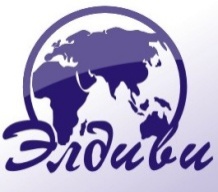 Продолжительность: 7 дней / без ночных переездовДаты тура: 27.10.2018, 03.01.2019***, 24.03.2019, 02.05.2019, 04.05.2019Транспорт: комфортабельный автобус Проживание: отель 2*-3*, 2-3-местные уютные номера с удобствами (душ, WC), телевизор, телефонПитание: завтраки в отелеПРОГРАММА ТУРА:Для организованных групп возможен выезд из Бреста в 06.00, а также корректировка дня выездаСтоимость тура: 399€ + 90 BYNВ стоимость тура входит: проезд комфортабельным автобусом; проживание в отелях 2*- 4* в 2–3-местных номерах с удобствами; питание –  6 завтраков в отелях; экскурсионное обслуживание по программе; для организованных детских групп действует формула: 10+1 бесплатно.В стоимость тура не входит: виза, медицинская страховка, налоги на проживание в некоторых городах city tax (обязательная оплата); билеты на городской и пригородный транспорт; наушники для проведения экскурсий, входные билеты и гиды в музеях; другие виды размещения или питания; посещение объектов, не входящих в стоимость программы тура и др. доплаты.Информация по доплатам: за одноместное размещение – 90 €, 7 обедов (или ужинов) – 95 € (для организованных групп), билеты на водный трамвай в Венеции – 16 €, экскурсия по Ватикану – 10 €, билеты в музеи Ватикана – 25 € (входной билет + бронирование), по воскресеньям и праздникам музеи закрыты, транспортное обслуживание во Флоренции и Риме – 8 €, входной билет в церковь Санта  Кроче – 6 €, экскурсия по Вероне – 15 €, экскурсия в галерею Уффици – 35 € (в цене: гид + входной билет + бронирование), по понедельникам и праздникам музеи закрыты, наушники – 10 € (пакет), city tax 0,80 – 2 € на человека в сутки (в некоторых городах.Внимание! Оплата обязательного туристического сбора (city tax) производится туристами самостоятельно на рецепции отеля, сопровождающий группы оповестит Вас о необходимости оплаты. Факультативные экскурсии организуются при минимальном количестве 25 человек, кроме объектов, обозначенных как «посещения при полной группе».*дополнительные оплаты, ** уточняется дополнительно, *** музеи Ватикана закрыты1 деньВыезд из Минска (в 05.00**) / Бреста (ориентировочно в 10.30**). Транзит по территории Польши. Возможно позднее прибытие в отель. Ночлег в отеле.2 деньПереезд в Вену. Обзорная экскурсия по городу: «Золотой Штраус», Венская Опера, Хофбург – зимняя резиденция династии Габсбургов, площадь Марии Терезии, Парламент, ратуша, бульварное кольцо Рингштрассе, Грабен, Кернтнерштрассе, площадь и собор Св. Стефана. Свободное время. Выезд из Вены. Транзит по территории Австрии. Ночлег в отеле.3 деньПереезд в Венецию – самый удивительный город Италии. Обзорная пешеходная экскурсия по городу: площадь и собор Сан-Марко, дворец Дожей, мост Риальто, мост Вздохов, Большой канал и др. Свободное время. Возможность катания на гондолах. Переезд в отель в Тоскане.4 деньВыезд в вечный город Рим. Обзорная экскурсия по городу: Колизей, Императорские форумы, Капитолий, дворец Сенаторов, фонтан Треви, Пантеон, площадь Навона и др. (в связи с ограничением движения туристических автобусов в центре Рима проводится пешеходная экскурсия с переездами на общественном транспорте). Для желающих экскурсия по Ватикану*: собор и площадь Св. Петра. Свободное время. Возвращение в отель.5 деньПереезд во Флоренцию – столицу итальянского Возрождения. Обзорная пешеходная экскурсия по городу: площадь Дуомо с собором Санта-Мария-дель-Фьоре, Кафедральный собор, Баптистерий, церковь Санта Мария Новелла, площадь Синьории, дворец Веккьо, дом Данте, «Золотой мост», церковь Санта Кроче и др. Свободное время. Для желающих экскурсия в галерею Уффици*. При возможности экскурсия в Верону*. Переезд на ночлег в отель в Альпах.6 деньПереезд в Зальцбург – город Моцарта. Обзорная пешеходная экскурсия по городу: парк Мирабель, дом-музей Моцарта, монастырь Св. Петра, Кафедральный собор, ратуша, улица Гетрайдегассе и т.д. Транзит по территории Австрии и Чехии. Ночлег в отеле.7 деньТранзит по территории Польши. Прибытие в Брест поздно вечером. Переезд в Минск .